DanskGym, hf og VUC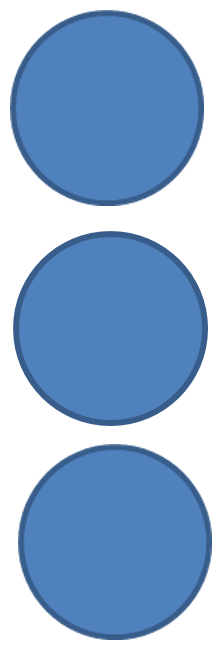 Holly-Jane Rahlens: Muren er faldet og jeg sidder fastRosinante 2014RomanE-bogIdeer til undervisningenEn meget letlæst udviklingshistorie om en ung piges møde med kærligheden med Tyskland lige efter murens fald som baggrund. Brug den i grundforløbet eller i de nye studieretningsklasser for at bringe eleverne på samme metodiske niveau samtidig med, at eleverne træner it-værktøjer og arbejder med det 21. århundredes kompetencer:KollaborationIt og læringVidenskontruktionProblemløsningSelvevalueringKompetent kommunikation(http://info.21skills.dk/)Holly-Jane Rahlens: Muren er faldet og jeg sidder fastRosinante 2014RomanE-bogIdeer til undervisningenEn meget letlæst udviklingshistorie om en ung piges møde med kærligheden med Tyskland lige efter murens fald som baggrund. Brug den i grundforløbet eller i de nye studieretningsklasser for at bringe eleverne på samme metodiske niveau samtidig med, at eleverne træner it-værktøjer og arbejder med det 21. århundredes kompetencer:KollaborationIt og læringVidenskontruktionProblemløsningSelvevalueringKompetent kommunikation(http://info.21skills.dk/)